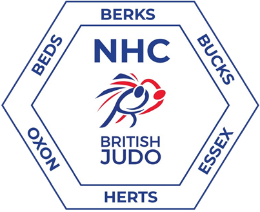 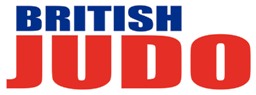 NORTHERN HOME COUNTIES AREA                                                         KODOKAN GOSHIN-JUTSU KATA COURSE OPEN TO AllDate:             Sunday 8th January 2023Booking in:    9.30 am to 10 amCourse:	10 am to 3pmCost:               £20  Venue:           The Royal British Legion                        Whielden Street                        Amersham                        Buckinghamshire                        HP7 0JDThis will be a BJA Coaching Re-validation Event:                                             Closing Date: Wednesday 4th January 2023Course restricted to14 players due to a limited mat area. White Judogi and bring a packed lunch. (Demonstration weapons will be supplied for the duration of the course).Please pay by Bank transfer to: BJA NHC 40-38-04 25193966 PLEASE NOTE:  Contact Paul Jordan first on Enquiries to confirm availability of places on this course before paying to avoid any disappointment. Please include your name and details then return the slip below to: NHC Kata Lead.    96 Underwood Road High Wycombe Buckinghamshire HP13 6YAENQUIRIES: Paul Jordan on 07746 572527 or Email: pauljor61jc@hotmail.co.ukClick here to access the online entry to the course.Date: 08/01/2023 Kodokan Goshin-Jutsu kata course: This is a BJA coaching re-validation event.                                                  Certificate of attendance will be handed out at the end of the course Total cost £20.Name:                                                                     Licence No:Address:                                                                   Grade:                                                                                   Telephone No:Email Address: